Muriel RABEAU 5 chemin de Labat (33360) CARIGNAN DE BORDEAUX06.64.89.99.12 ou 05.56.21.99.12pmrabeau@yahoo.frMarcelle BOUCHER18 route de Blanquine (33750) BEYCHAC ET CAILLAU05.56.72.88.35 ou 06.76.34.73.98Annie FOURAGNAN DUMAS73, route de Caussade (33450) MONTUSSAN05.56.72.40.53 ou 06.71.54.29.11Jean BATMALESTE EULALIE05.56.38.72.25Colette TURPIN15 chemin de Reignac (33450) ST LOUBES06.81.74.25.92colturpin@hotmail.frDidier NONET(33450) MONTUSSAN06.81.31.66.08Raymond GERMAIN14, chemin des Graves (33450) MONTUSSAN06 31 56 68 22raymond.germain33450@free.frMarcelle PELLETAN3 chemin du Tertre de Sampau (33450) MONTUSSAN05.56.72.41.36Jean Pierre VERDIER11 hameau d’Epsom BOULIAC06.89.09.67.35Christian NAURAArtiste peintre06.31.97.20.69 christian.naura@sfr.fr / www.christian-naura.comRose DOUTREMEPUICH(33450) MONTUSSAN07.86.10.47.80 rose.doutremepuich@orange.frNathalie LACOUR(33450) MONTUSSANMarie Louise SOUDAY29 route de la Lande (33450) MONTUSSAN 06.30.47.45.46Michel DOUX11 route de l'intendant nord (33750) BEYCHAC ET CAILLAU 05.56.72.48.10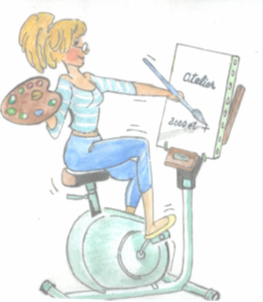 L’ATELIER 2000 & +Association Loi 190133450 MONTUSSANvous présente les travaux du collectif des peintres membres de l’association.Bienvenue à cette exposition organisée annuellement depuis plusieurs années maintenant.Ce rendez-vous permet à nos membres de présenter dans le cadre éminemment célèbre de Saint Emilion, autant leurs créations récentes que des tableaux plus anciens pour lesquels ils ont repris un coup de cœur. Issus d’un travail libre et indépendant, les tableaux que vous allez voir, regarder, apprécier, sont le reflet de leur ressentis, sans aucune contrainte de sujet ni de technique imposée.Profitez de ce moment, la région bordelaise est souvent l’inspiratrice, ses qualités en sont la cause……N’hésitez pas à les questionner sur ces travaux, ils sont à votre disposition pour partager un moment convivial et d’échange sur leur expérience.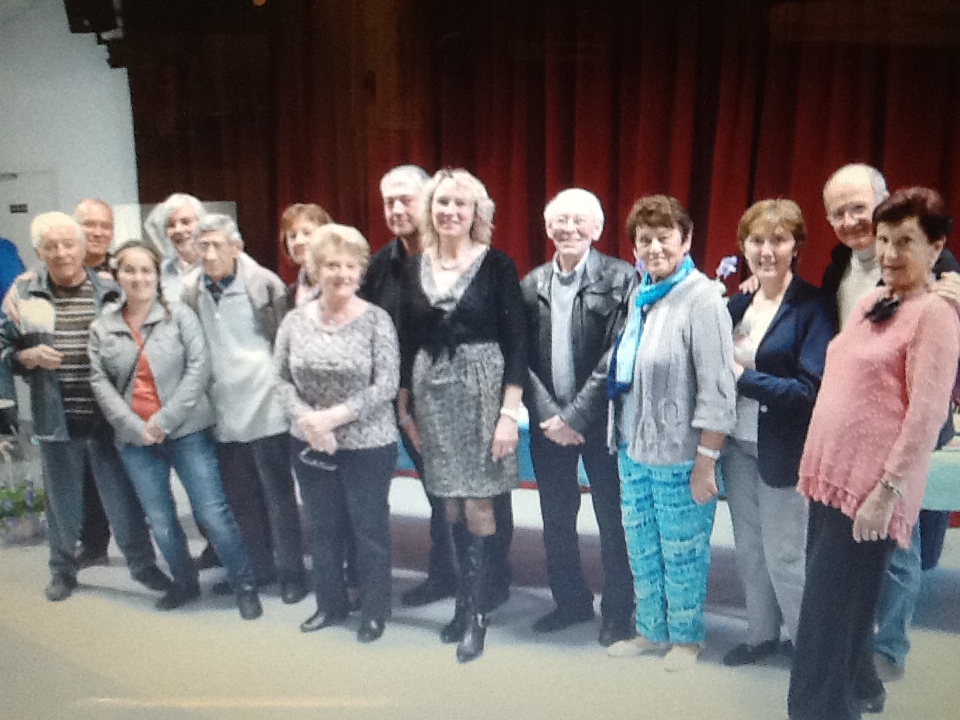 Bienvenue à cette exposition organisée annuellement depuis plusieurs années maintenant.Ce rendez-vous permet à nos membres de présenter dans le cadre éminemment célèbre de Saint Emilion, autant leurs créations récentes que des tableaux plus anciens pour lesquels ils ont repris un coup de cœur. Issus d’un travail libre et indépendant, les tableaux que vous allez voir, regarder, apprécier, sont le reflet de leur ressentis, sans aucune contrainte de sujet ni de technique imposée.Profitez de ce moment, la région bordelaise est souvent l’inspiratrice, ses qualités en sont la cause……N’hésitez pas à les questionner sur ces travaux, ils sont à votre disposition pour partager un moment convivial et d’échange sur leur expérience.Ce livret vous est destiné, en regard du catalogue de chaque peintre, une case blanche est à votre disposition, soit pour y noter vos impressions, soit pour laisser un message à l’artiste, absent lors de votre passageCe livret vous est destiné, en regard du catalogue de chaque peintre, une case blanche est à votre disposition, soit pour y noter vos impressions, soit pour laisser un message à l’artiste, absent lors de votre passageCe livret vous est destiné, en regard du catalogue de chaque peintre, une case blanche est à votre disposition, soit pour y noter vos impressions, soit pour laisser un message à l’artiste, absent lors de votre passage1Sur le pont 180€2Filles en aodai  (vêtements traditionnels)180€3A bicyclette 60€4Porte aux hortensias 190€5Bord de mer180€6Sarments de nos regions 190€7Sarments de nos régions  290€8Langoustes de Guadeloupe 70€9Faucon pèlerin 125€10Féerie viticole 135€11Perroquet du Brésil 60€12Pied de vigne 70€13Coucher de soleil sur Saly (Sénégal )140€14Le raisin90€15Lotus 220€16L'arbre de la calanque 120€17Bordeaux,  le miroir d'eau 150€18Toscane 130€19St emilion, porte de la cadene160€20Santorin 2150€21Santorin 3160€22Automne 160€23Le voilier rouge 200€24Neige100€25Le jardin enneigé 200€26Le paon120€27Matinée de brume sur le bassin 120€28Voilier dans la mer formée 120€29Soleil couchant sur la Dordogne 200€30Parc bordelais 140€31Les anémones 90€32Masque de Venise 120€33Regard vers l'horizon 90€34Papotages sur le port120€35Pêche du Mexique 100€36Bouquet d hellehores90€37Phare de Vielle160€38Phare Dar-men160€39Phare des pierres noires160€40Phare kereon160€41Phare kereon Finistère 100€42Phare de Vieille 170€43Carrelets sur la Dordogne 40€44Carrelets en gironde 55€45Village ostréicole 55€46Vers St emilion 55€47Grosse cloche à bBordeaux 90€48Jardin secret 55€49Fenetre intime 55€50La côte medocaine250€51Crépuscule 80€52Reflets de Corse 180€53La vieille muraille de St emilion 200€54Rose de mai 90€55Les flamands roses200€56Le pin parasol 80€57Port breton200€58Lavandes130€59Régates 160€60Bordeaux vieux griments et bords du fleuve 200€61Eygalieres, oliviers et les alpilles200€62Été 140€63St emilion, une vigne130€64Ocean II65Pointe du Ferret  IV66Plage de Pereire67Gujan68Port de Biganos II69St emilion, en rouge et noir XVII70St emilion, en rouge et noir XXIII71Le sage280€72L indou280€73Le touareg300€74Santorin290€75Les frères  (tigres)290€76Le taureau 280€77St emilion sous la neige200€78Bora -bora 45€79L'attente 85€80Escale à Bora 130€81La marchande créole 85€82Vie marine85€83Taj Mahal140€84La cour des filles 85€85Jeune bergère tribu Fochda150€86Chasseur dogan Mali150€87Jeune Imba Namibie 140€88Retour du troupeau140€89Frayeur enfantine160€90Jeune mère Imba Namibie 180€91Famille d'éléphants, couple de girafes 170€92Place des Ormeaux 50€93Table gourmande40€94St emilion40€95Port sur le canal 40€96Ile de ré 40€97Terre lointaine 40€98La petite église 30€